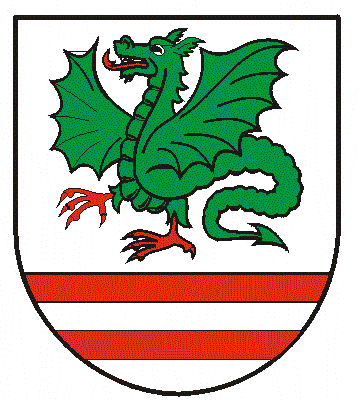 Informacja o zgłoszeniuinstalowania, o którym mowa w art. 29 ust. 3 pkt 3 lit. dGarwolin dnia 22.04.2021 r.B.6743.300.2021.BUI n f o r m a c  j ao dokonaniu zgłoszeniaZgodnie z art. 30a pkt 1 ustawy z dnia 7 lipca 1994 roku – Prawa budowlane (tekst jednolity Dz.U. z 2020 roku. poz. 1333 z późniejszymi zmianami) informuje, 
że w Starostwie Powiatowym w Garwolinie w dniu 15 kwietnia 2021 roku ZOSTAŁO DORĘCZONE (ZŁOŻONE) przez Pana Mirosława Kałaska ZGŁOSZENIE DOTYCZĄCE BUDOWY INSTALACJI ZBIORNIKOWEJ GZU PŁYNNEGO                    Z NAZIEMNYM ZBIORNIKIEM V= 2700l oraz WEWNĄTRZNĄ  INSTALACJĄ GAZOWĄ W BUDYNKU MIESZKLANYM JEDNORODZINNYM na działce Nr 189/2 w Chęcinach gm. Górzno.- Starosta Powiatu Garwolińskiego 